RICKY 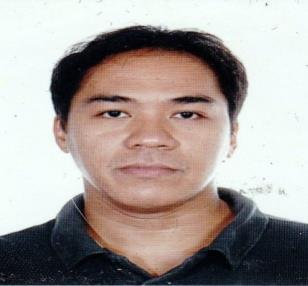 Ricky.227291@2freemail.comWORK EXPERIENCE:Saudi Binladin GroupKingdom TowerKing Abdulazziz International Airport Project 12th July 2013 to 25th December 2016Safety InspectorAdvising employees and relevant contractors about safe work practices, help to implement health and safety management systems in various workplaces. Inspect specific machinery or equipment, and ensure that the correct protective equipment is used by employees. Monitoring of workplaces to ensure compliance with project as well as government and industry standards and regulations in relation to occupational health and safety. Enforcing project health and safety rules and regulations by investigating complaints that refer to accidents or occupational disease, reporting on the results of investigations. Kentz Carribean DR LLCPueblo Viejo Project Dominican Republic 25th November 2011 to 18th June 2012HSE OfficerDeveloping, implementing, and improving the health and safety plans, programmes and procedures in the work place. Ensuring compliance with relevant health and safety legislation. Identifying OHS related training needs in the workplace. Conducting safety inspections and risk assessments. Investigating workplace accidents. Reporting on OHS related activities. Kentz Engineers & ConstructorsQatar Fertilizer Co. 5 Ammonia Tanks Project 20th March 2010 to 10th September 2010Shell Pearl GTL ProjectGeneral Services Contract ProjectRas Laffan Industrial City, Qatar15th January 2010 – 18th March 2010Qatar Aluminium Smelter PlantMesaieed, Qatar22nd April 2009 – 23rd November 2009HSE OfficerMonitoring and control of all HSE matters related with project team members in ensuring that the project is in compliance with the project requirement i.e. specification, policies and other guidelines related to the project. Instruction and induction of new project personnel. Advising and support management and supervisory personnel on HSE issues. Undertaking random spot-checks on the project site and to verify compliance with the Project HSE&S plan. Reporting and investigation of accidents, damages, environmental loss and near Miss. Consolidated Contractors Company W.L.L.OL2K Ethylene ProjectShuiaba Industrial Area, Mina Abdullah Kuwait2nd August 2006 – 6th November 2008HSE OfficerUndertakes daily safety inspection tours in assigned area of responsibility to ensure implementation of and adherence to the procedures set out in the HSE site plan, and management system and any additional project specific requirements. Takes necessary action, within level of authority, to rectify breaches of procedures or newly identified hazards, to ensure safe working conditions, refers more complex issues to a more senior HSE authority with recommendations and remedial actions. Completes daily activity reports, bringing to attention actions taken on identified matters of concern and issues requiring resolution by higher authority. Liaise with craft representatives of all disciplines to ensure full understanding of and adherence to HSE&S standards and procedures. Provides on the job training to junior HSE&S Officers and assigns and supervises activities and assesses performance to ensure complete and thorough understanding of HSE&S standards and methodologies is acquired. Provides safety support during the plant pre-commissioning and commissioning activities, be responsible for organising and providing tools and techniques to support the safe execution of Commissioning Activities by the Commissioning and Start-up Team, ensuring that all parties working in a Commissioning or Operational Area are trained and cognoscente of the hazards in the area and aware of the safeguards necessary to work in the area safely as well as developing a training plan to be administered to all personnel working in a commissioning area, which will include specific activities such as gas testing, permit to work in an operational area. Meralco Industrial Engineering Services CorporationProcter and Gamble Construction ProjectLaguna Techno Park, PhilippinesJuly 2001 – Feb 2004Jr. HSE OfficerAssisting in carryout inspections of workplaces and takes necessary action to ensure workers compliance to company safety rules and regulations. Assisting in investigating accidents or injuries that occur in the workplace. Assisting in the preparations of various reports, documents and forms. ACADEMIC QUALIFICATIONS:June 1998 - March 2000	Diploma in Computer System Design and ProgrammingAMA Computer Learning Centre, Alabang, PhilippinesJune 1991 – March 1994	Bachelor of Science in ArchitectureTechnological Institute of the PhilippinesManila, PhilippinesCERTIFICATIONS / TRAININGS:28 March 2010	CPR, AED & FIRST Aid for AdultsMedic First Aid Training ProgramDoha Industrial Safety Services24 November 2005	STANDARD LEVEL FIRST AID, CPR & AEDRodech Training Services Link International, Inc.Manila, Philippines15 August 2000	EXCAVATION SAFETYMeralco Industrial Engineering Services Corporation (MIESCOR)Pasig City, Philippines01 - 30 July 2000	CONSTRUCTION SAFETYMeralco Industrial Engineering Services Corporation (MIESCOR)Pasig City, Philippines